IDOG presentsOpen Meetings in the Pandemic:Setting the Record StraightHow to comply with the Idaho Open Meeting Law when meetings are virtual? What works? Best practices?This session is intended for citizens, reporters, public officials and their staffs who are interested in the public's rights under Idaho law for access to public meetings in these extraordinary times.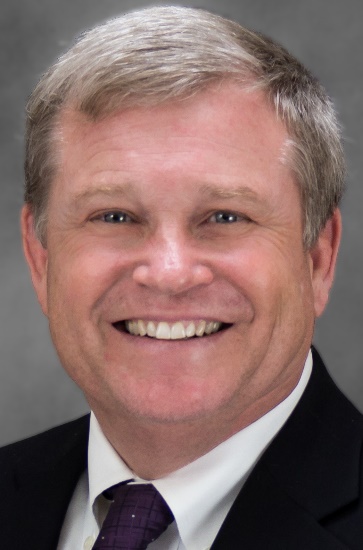 			With:			Idaho  Attorney  General			Lawrence  WasdenFeaturing:* Deputy Attorney General Brian Kane* Betsy Z. Russell, reporter, Idaho Press; president, Idahoans for Openness in Government (IDOG)► Thurs. Jan. 7 – Online via GoToWebinar. Advance registration required. To register, go to https://attendee.gotowebinar.com/register/6596762315239876365.Registrants are advised to check system requirements  in advance to avoid any connection issues.FREE ADMISSION ~ PLEASE RSVP/REGISTER!For more info, see www.openidaho.org